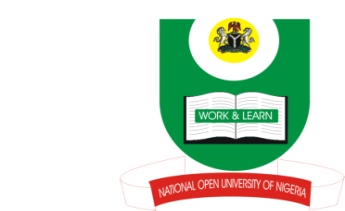 NATIONAL OPEN UNIVERSITY OF NIGERIA14-16 AHMADU BELLO WAY, VICTORIA ISLAND, LAGOSSCHOOL OF ARTS AND SOCIAL SCIENCESJUNE/JULY 2013 EXAMINATIONCOURSE CODE: CTH 714COURSE TITLE: CRITICAL INTRODUCTION TO NEW TESTAMENTTIME ALLOWED: 2HRSINSTRUCTIONS: ANSWER QUESTION 1 IN SECTION A AND ANY OTHER TWO IN SECTION B (SECTION 1 CARRIES 30 MARKS, WHILE SECTION B CARRIES 20 MARKS EACH)SECTION AState the various views of inspiration and discuss the formation of New Testament.SECTION BDiscuss the factors responsible for scribal errors in the New Testament.Assess the weakness of redaction criticism and analyse the methodology involved in it.Describe the process involved in grammatical criticism.Account for the similarities and the dissimilarities between the Synoptic Gospels.